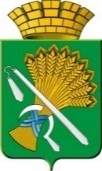 ГЛАВА КАМЫШЛОВСКОГО ГОРОДСКОГО ОКРУГАП О С Т А Н О В Л Е Н И Еот 15.05.2018 года  № 429г. КамышловО создании межведомственной санитарно-противоэпидемической комиссии на территории Камышловского городского округаВ соответствии с Федеральным законом от 30 марта 1999 года № 52-ФЗ «О санитарно-эпидемиологическом благополучии населения», Федеральным законом от 06 октября 2003 г. № 131-ФЗ «Об общих принципах организации местного самоуправления в Российской Федерации, Санитарно-эпидемиологическими правилами СП 3.1/3.2.3146-13 "Общие требования по профилактике инфекционных и паразитарных болезней", утвержденными Постановлением Главного государственного санитарного врача РФ от 16.12.2013 № 65 «Об утверждении СП 3.1/3.2.3146-13», руководствуясь Уставом Камышловского городского округа, глава Камышловского городского округаПОСТАНОВИЛ:1. Создать межведомственную санитарно-противоэпидемическую комиссию на территории Камышловского городского округа.2. Утвердить:2.1. Положение о межведомственной санитарно-противоэпидемической комиссии на территории Камышловского городского округа (прилагается).2.2. Состав межведомственной санитарно-противоэпидемической комиссии на территории Камышловского городского округа (прилагается).3. Считать утратившим силу постановление главы Камышловского городского округа от 03.09.2012 года № 1279 «Об утверждении состава санитарно-противоэпидемической комиссии». 4. Настоящее Постановление опубликовать в газете «Камышловские известия» и разместить на официальном сайте Камышловского городского округа в сети Интернет.5. Контроль исполнения настоящего постановления возложить на заместителя главы администрации Камышловского городского округа А.А.СоболевуГлава Камышловского городского округа                                     А.В.ПоловниковУТВЕРЖДЕНОпостановлением главыКамышловского городского округаот 15.05.2018 года  № 429Положение о межведомственной санитарно-противоэпидемической комиссии на территории Камышловского городского округаГлава 1. ОБЩИЕ ПОЛОЖЕНИЯ1. Межведомственная санитарно-противоэпидемическая комиссия Камышловского городского округа (далее именуется комиссия) является координационным органом, обеспечивающим согласованные действия органов местного самоуправления Камышловского городского округа, органов санитарного и эпидемиологического надзора, учреждений здравоохранения, организаций и учреждений всех форм собственности, в решении задач, направленных на предупреждение (профилактику) и ликвидацию массовых инфекционных и неинфекционных заболеваний (отравлений), обеспечение санитарно-эпидемиологического благополучия на территории Камышловского городского округа.2. Комиссия в своей деятельности руководствуется Конституцией Российской Федерации, федеральными конституционными законами, федеральными законами, указами и распоряжениями Президента Российской Федерации, Уставом Свердловской области, областными законами, указами и распоряжениями Губернатора Свердловской области, постановлениями и распоряжениями Правительства Свердловской области, Уставом Камышловского городского округа и настоящим Положением.Комиссия осуществляет свою деятельность во взаимодействии с федеральными органами исполнительной власти, исполнительными органами государственной власти Свердловской области, органами местного самоуправления Камышловского городского округа и организациями, находящихся на территории Камышловского городского округа. Глава 2. ОСНОВНЫЕ ЗАДАЧИ КОМИССИИ2.1. Основными задачами Комиссии являются:2.1.1. Рассмотрение и решение вопросов координации деятельности территориальных органов федеральных органов исполнительной власти, исполнительных органов власти Свердловской области, органов местного самоуправления Камышловского городского округа, предприятий, учреждений и организаций независимо от их подчиненности и формы собственности, а также должностных лиц и граждан в области профилактики и ликвидации массовых инфекционных и неинфекционных заболеваний (отравлений), а также обеспечения санитарно-эпидемиологического благополучия населения Камышловского городского округа, в соответствии с санитарным законодательством Российской Федерации.2.1.2. разработка мер по профилактике и предупреждению возникновения и распространения инфекционных и массовых неинфекционных заболеваний (отравлений) населения Камышловского городского округа, по организации оказания на территории Камышловского городского округа первичной медико-санитарной помощи, обеспечению санитарно-эпидемиологического благополучия населения Камышловского городского округа;2.1.3. подготовка и внесение в установленном порядке предложений по совершенствованию законодательных и иных нормативных правовых актов по предупреждению массовых заболеваний и обеспечению санитарно-эпидемиологического благополучия населения, а также по вопросам возмещения вреда здоровью граждан, причиненного в результате нарушения санитарного законодательства Российской Федерации;2.1.4. организация сбора, обработки и обмена информацией в области обеспечения санитарно-эпидемиологического благополучия населения Камышловского городского округа. Глава 3. ОСНОВНЫЕ ФУНКЦИИ КОМИССИИ3.1. Комиссия с целью выполнения возложенных на нее задач осуществляет следующие функции:3.1.1. организует оперативное рассмотрение вопросов, связанных с возникновением на территории Камышловского городского округа санитарно-эпидемиологического неблагополучия, массовых заболеваний и отравлений среди населения и их предупреждение;3.1.2. разрабатывает и организует осуществление комплексных мероприятий, обеспечивающих локализацию и ликвидацию очагов массовых заболеваний среди населения, улучшение санитарно-эпидемиологической обстановки, принимает решения по этим вопросам и контролирует их выполнение;3.1.3.  определяет необходимость введения и отмены в установленном порядке на территории Камышловского городского округа особых условий ведения хозяйственной деятельности, направленных на предотвращение распространения и ликвидацию массовых заболеваний и отравлений населения, очагов особо опасных инфекционных болезней человека и обеспечение санитарно-эпидемиологического благополучия;3.1.4. рассматривает и оценивает состояние санитарно-эпидемиологической обстановки на территории Камышловского городского округа и прогнозы ее изменения, а также выполнение санитарного законодательства Российской Федерации;3.1.5. информирует главу Камышловского городского округа о случаях массовых заболеваний населения и принятых мерах по их ликвидации;3.1.6.  подготавливает рекомендации по профилактике массовых заболеваний и отравлений населения и обеспечению санитарно-эпидемиологического благополучия на территории Камышловского городского округа.Глава 4. ПРАВА КОМИССИИ4.1. Комиссия в пределах своей компетенции имеет право:4.1.1. запрашивать и получать от органов местного самоуправления, а также от организаций и учреждений, функционирующих на территории Камышловского городского округа, информацию о случаях массовых инфекционных заболеваний и отравлений населения, неудовлетворительной санитарно-эпидемиологической обстановке, нарушениях санитарного законодательства Российской Федерации и принимаемых мерах по предупреждению распространения заболеваний и отравлений населения и обеспечению безопасных и безвредных для здоровья человека условий среды обитания;4.1.2. привлекать для участия в своей работе и заслушивать на своих заседаниях должностных лиц органов исполнительной власти, руководителей предприятий, учреждений и организаций, независимо от их ведомственной подчиненности и формы собственности, по реализации мер, направленных на профилактику массовых заболеваний и отравлений населения и обеспечение санитарно-эпидемиологического благополучия, а также по выполнению решений Комиссии, принятых в соответствии с ее компетенцией;4.1.3. принимать в пределах своей компетенции решения и участвовать в совещаниях на уровне Главы Камышловского городского округа при рассмотрении вопросов, относящихся к работе Комиссии.Глава 5. СОСТАВ КОМИССИИ5.1. Состав Комиссии утверждается постановлением главы Камышловского городского округа.5.2. Председателем комиссии является заместитель главы администрации Камышловского городского округа (по социальным вопросам), который руководит деятельностью Комиссии и несет ответственность за выполнение возложенных задач.Глава 6. ОРГАНИЗАЦИЯ РАБОТЫ КОМИССИИ6.1. Комиссия осуществляет свою деятельность в соответствии с годовым планом работы, принимаемым на заседании Комиссии и утверждаемым правовым актом Камышловского городского округа6.2. Заседания Комиссии проводятся по мере необходимости, но не реже одного раза в квартал. При возникновении чрезвычайных ситуаций в области общественного здравоохранения санитарно-эпидемиологического характера по решению председателя Комиссии могут проводиться внеочередные экстренные заседания. 6.3. Заседание Комиссии проводит ее председатель или по его поручению заместитель.6.4. Заседание считается правомочным, если на нем присутствуют не менее половины членов Комиссии. 6.5. При подготовке плановых заседаний члены Комиссии, ответственные за подготовку вынесенных на заседание вопросов, представляют председателю Комиссии за 3 суток до заседания проекты решений Комиссии, необходимые материалы и списки приглашаемых лиц.6.6. Вопросы, не предусмотренные годовым планом, могут включаться в повестку дня заседания исключительно по решению председателя Комиссии не позднее чем за 5 дней до запланированного заседания при представлении проекта решения председателю Комиссии и списка лиц, приглашаемых на заседание.6.7. Решения Комиссии принимаются простым большинством голосов, присутствующих на заседании членов Комиссии. В случае равенства голосов решающим является голос председателя Комиссии.6.8. Решения Комиссии оформляются в виде протоколов, которые подписываются председателем или его заместителем, председательствующим на заседании.6.9. Решения Комиссии при осуществлении руководства мероприятиями по ликвидации эпидемического очага или чрезвычайной ситуации являются обязательными для исполнения. Решения, принимаемые Комиссией в связи с осуществлением иных функций, носят рекомендательный характер и доводятся до сведения заинтересованных организаций и лиц.УТВЕРЖДЕНпостановлением главыКамышловского городского округаот 15.05.2018 года  № 429Состав межведомственной санитарно-противоэпидемической комиссии на территории Камышловского городского округаСоболева А.А. – заместитель главы администрации Камышловского городского округа, председатель комиссии.Яковлева Н.М.   – начальник территориального отдела Управления Федеральной службы по надзору в сфере защиты прав потребителей и благополучия человека по Свердловской области  в Талицком, Байкаловском, Тугулымском районах, городе Камышлов, Камышловском и Пышминском районах, заместитель председателя санитарно-противоэпидемической комиссии (по согласованию),Сенцова О.А. – ведущий специалист Комитета по образованию, культуре, спорту и делам молодежи администрации Камышловского городского округа, секретарь комиссии.Рыжков М.Г. – главный врач Талицкого филиала ФГБУЗ «Центр гигиены и эпидемиологии Свердловской области» (по согласованию),Закачурина И.В.  – главный врач ГБУЗ СО «Камышловская ЦРБ» (по согласованию),Сапкулова З.М.   –   начальник ОГУ «Камышловская ветеринарная станция по борьбе с болезнями животных» (по согласованию), Черевко С.П.  – начальник МО МВД «Камышловский» (по согласованию),Удалов А.В. – начальник отдела гражданской обороны и пожарной безопасности администрации Камышловского городского округа,Акимова Н.В. – начальник отдела экономики администрации   Камышловского городского округаСеменова Л.А. – начальник отдела жилищно-коммунального и городского хозяйства администрации Камышловского городского округа          